2021 год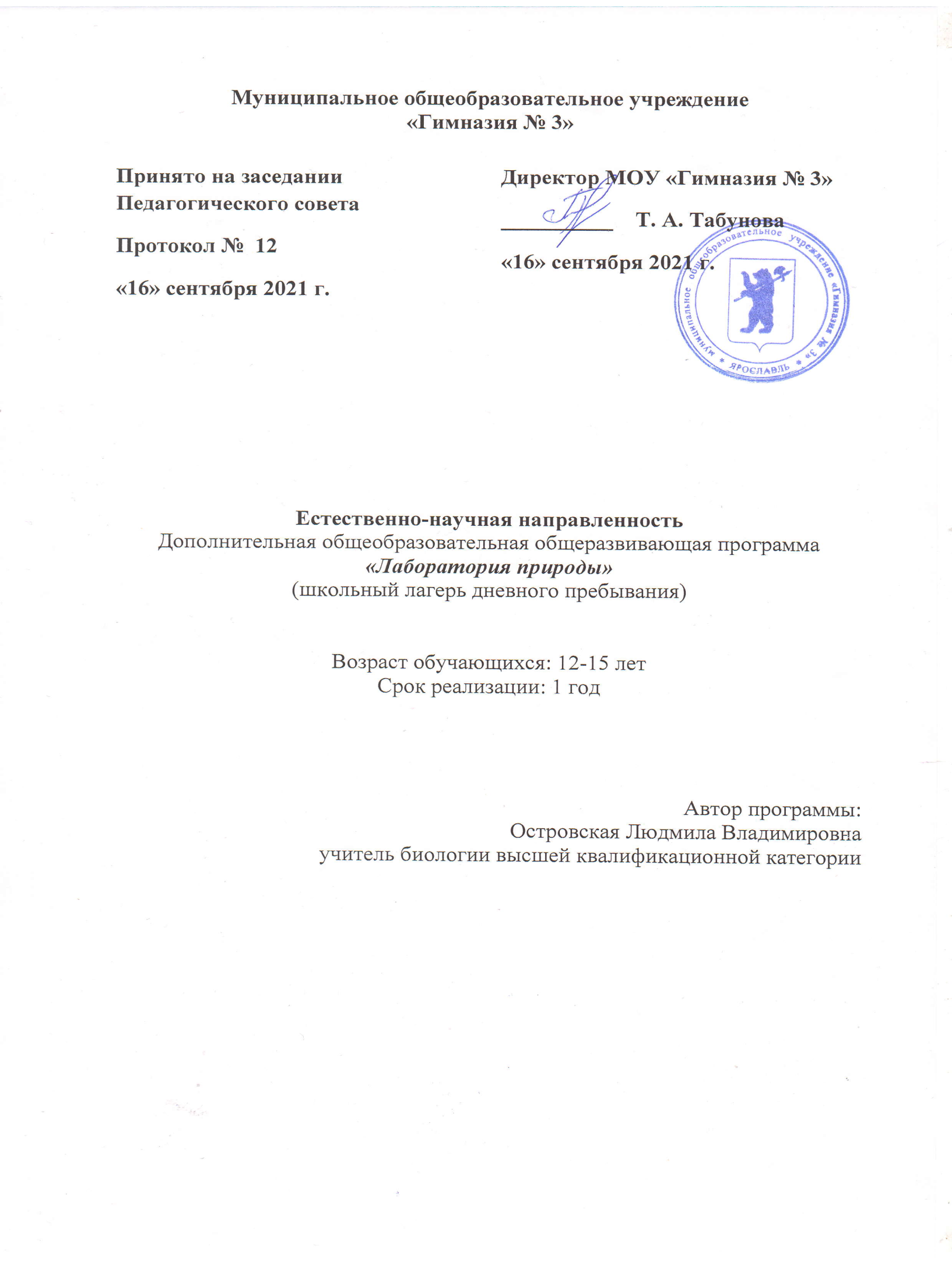 Паспорт программы школьного профильного лагеря «Лаборатория природы»Введение Актуальность программыАктуальность и востребованность программы естественнонаучного лагеря вызвана: повышенным интересом детей и подростков к научно-исследовательской и поисковой деятельности; приобретением новых знаний, умений, навыков и профессиональных компетенций; раскрытием творческого потенциала обучающихся и расширения кругозора; Участники программыУчастниками программы дистанционного естественнонаучного лагеря могут быть обучающиеся общеобразовательных организаций в возрасте от 11 до 13 лет, проживающие на территории Ярославской области. Организационное и педагогическое сопровождение осуществляют сотрудники образовательной организации, которая проводит лагерь. 3. Основные концептуальные подходы к реализации программы1. Личностный подход предполагает принятие каждого ребенка таким, какой он есть. 2. Гуманизация межличностных отношений предполагает уважительное отношение к ребёнку и его мнению. Признание личности ребенка высшей ценностью воспитания, внушение каждому воспитаннику сознания собственной неповторимости. Через идею гуманного подхода к ребенку, родителям, педагогам лагеря необходимо психологическое переосмысление всех основных компонентов педагогического процесса. 3. Деятельный подход обуславливается активным времяпровождением и коммуникациями, ввиду этого ребенок не абстрагируется от реальности. 4. Природосообразность воспитания являет собой учет возрастных особенностей обучающихся. 5. Дифференцированный подход являет собой индивидуальное отношение со стороны педагога к каждому отдельно взятому ребенку. 6. Принцип сотрудничества предполагает определение общих целей педагогов и детей, организацию их совместной деятельности на основе взаимопонимания и взаимопомощи. 7. Принцип вариативности предполагает создание условий для выбора обучающимися форм деятельности, для поддержки различных инициатив, направленных на достижение значимых целей и самореализацию индивидуальности, как педагогов, так и детей. II. Целевые ориентиры Цели и задачи программы2.1. Цели программы: Создание благоприятных условий для поддержания образовательной активности высоко мотивированных школьников, формирование у них первоначальной базы компетенций для дальнейшего обучения Задачи программы: Организовать образовательную активность, способствующую усвоению новой информации, появлению ключевых профессиональных компетенций  способствовать получению новых знаний, умений и навыков участниками программы; способствовать развитию профессиональных компетентностей у детей и подростков, интереса к углубленному изучению естественнонаучных дисциплин; выявить талантливых и заинтересованных в овладении предоставляемых знаний детей и подростков; сформировать у обучающихся общего кругозора в познании окружающего мира. 2.2. Планируемые результаты: организовать образовательную активность детей и подростков от 11 до 13 лет во время осенних каникул; приобретение дополнительных знаний в области естественнонаучных дисциплин и метапредметных компетенций, которые впоследствии могут быть использованы при изучении других школьных предметов и в жизни; личное и профессиональное самоопределение детей и подростков; развитие индивидуальных способностей детей и подростков, приобщение к исследовательской деятельности; создание необходимых условий для самореализации обучающихся в различных сферах деятельности. Основное содержание и механизмы реализации программы3.1. Логика развития содержания программы по этапам Логика развития лагерной смены, расписанная через задачи и формы работы по этапам, представлена в следующей таблице: 3.2.  Расписание школьного профильного лагеря«Лаборатория природы» 1 день2 день3 день4 день5 деньIV.  Обеспечение программы4.Методическое обеспечение: 4.1. Методы и приемы обучения Объяснительно – иллюстративный (беседа, рассказ, экскурсия, объяснение, показ иллюстраций, предметов); Репродуктивный (работа по образцу); Проблемно – поисковый (наблюдение, анализ и синтез объекта или сюжетной композиции, индукция – дедукция); Исследовательский (творческие проекты, самостоятельная работа). 4.2. Педагогические технологии Образовательные технологии: Технология развивающего обучения, группового обучения – активизация памяти, внимания, мышления, формирование коммуникативных компетенций. Технология эффективности организации и управления образовательным процессом – качество освоения программного материала. Технология активной познавательной деятельности – создание ситуации успешности, поддержки; способствует творческому развитию личности. Образовательные технологии направлены на развитие важнейших компетенций учащихся. Здоровьесберегающие технологии: Индивидуализация, дифференцированный подход, снятие эмоциональной нагрузки, напряжения. Игровые технологии – снятие перегрузок, снятие утомляемости (упражнения). Использование здоровьесберегающих технологий в образовательном процессе позволяет детям более успешно адаптироваться в образовательном и социальном пространстве, раскрыть свои творческие способности.  Материально-техническое обеспечение:Столы рабочиеСтульяМагнитно-Маркерная доскаМаркерНоутбукМультимедийный проекторДидактические материалыМатериалы для творчества: акварель, гуашь, пастель, белая и цветная бумага и картон для рисования и конструирования, клей, альбом. Кадровое обеспечение: В ходе реализации программы возможна консультативная помощь психолога.V. Мониторинг образовательных результатовРезультаты образовательной деятельности учащихся отслеживаются путём проведения начальной и итоговой аттестации. Начальная - проводится в начале работы по программе. Цель: выявление стартовых возможностей и индивидуальных особенностей учащихся. Методы проведения: индивидуальное собеседование, анкетирование, наблюдение. Итоговая - проводится в конце обучения. Цель: подведение итогов освоения образовательной программы. Методы проведения: анкетирование, тестирование, игра, опрос, беседа, творческие задания, самостоятельная работа. По качеству освоения программного материала выделены следующие уровни знаний, умений и навыков: высокий – программный материал усвоен полностью, учащийся имеет высокие достижения, проявляет активность и интерес к изучаемому материалу; средний – усвоение программы в полном объеме, при наличии несущественных ошибок; в большей степени выполняет задания по данному образцу или при помощи со стороны педагога; низкий – усвоение программы в неполном объеме, допускает существенные ошибки в теоретических и практических заданиях; не проявляет активности и самостоятельности при выполнении заданий; не проявляет интереса к участию в творческих проектах, коллективных мероприятиях. VI. Учебно-методическое обеспечение.1. Н.Е.Шуркова «Новые технологии воспитательного процесса».2. Н.Б.Клюев, Ю.В.Касаткина «Учим детей общению» Ярославль: Академия развития 19963. Гузенко А.П. Как сделать отдых детей незабываемым праздником. Волгоград: Учитель, 20074. «Упражнения и подвижные игры на свежем воздухе», Санкт-Петербург: «Детство-пресс» 2005;5. А.Ю. Патрикеев «Подвижные игры» М.: ВАКО, 2007.6. М.А. Тыртышная «20 тематических смен для пришкольного и загородного лагеря», 2007 год.7. Титова И. М. Химия и искусство – М.: Вентана-Граф, 2010.8. Тяглова Е.В. Исследовательская и проектная деятельность по биологии. Москва «Глобус», 20089. Златникова Э.Г. Внеклассная работа по химии. Москва «Владос», 2004№п/пКомпоненты Содержание Актуальность программы Повышение  интереса детей и подростков к научно-исследовательской и проектной деятельности; приобретение новых знаний, умений, навыков и профессиональных компетенций; раскрытие творческого потенциала обучающихся и расширения кругозора Цель программы Создание благоприятных условий для поддержания образовательной активности высоко мотивированных школьников, формирование у них первоначальной базы компетенций для дальнейшего обучения Задачи программы Организовать активную, общественно-полезную деятельность, способствующую усвоению новой информации, появлению ключевых профессиональных компетенций Направление деятельности Естественнонаучное Адресаты программы Обучающиеся общеобразовательных организаций в возрасте от 11 до 13 лет, проживающие на территории г. ЯрославляСроки реализации  С 30 октября по 5 ноябряМеханизмы реализации программы Логика развития содержания программы включает в себя описание содержательных этапов и формы их реализации. Данная программа включает в себя подготовительный этап, подготовку педагогического состава к реализации программы, информационно-обучающий этап, коммуникативно-деятельности этап, аналитический этап.  Требования к реализации программы Мероприятия программы необходимо проводить с учетом возрастных, психолого-педагогических и физических особенностей детей и подростков Предполагаемые результаты        Приобретение дополнительных знаний в области естественных наук, развитие индивидуальных способностей детей и подростков Период Задачи Содержательные этапы Формы работы Подготовительный период   - Методическое наполнение программы; - Подготовка педагогов и иных работников 
к реализации программы. Организационный этап. Подготовка педагогического состава к реализации программы. - Составление необходимой документации; - Подготовка педагогического состава; -  Подготовка методических материалов для реализации программы. Организационный период - Выявление интересов и потребностей детей и подростков; - Мотивация обучающихся  
на включение  
в различные виды деятельности. Коммуникативный этап. Знакомство участников друг с другом, выявление интересов и способностей. - Встреча детей. Приветственное мотивирующее выступление педагогов. Основной период - Развитие познавательной активности и приобретения новых знаний у обучающихся; - Поддержка мотивации детей и подростков к 
поисково-исследовательской деятельности; - Поддержание и развитие образовательной активности. Информационно-обучающий этап. Реализация основной идеи программы предполагает получение новых знаний, развитие интеллектуальных способностей. - Ключевые мероприятия программы - Знакомство с рекомендованным вспомогательным обучающим материалом; оформление результатов исследовательской работы в формате конкурсной заявки;  Основной период - Развитие познавательной активности и приобретения новых знаний у обучающихся; - Поддержка мотивации детей и подростков к 
поисково-исследовательской деятельности; - Поддержание и развитие образовательной активности. Коммуникативно-деятельности этап. Предполагает закрепление  
и реализацию полученных знаний и навыков. - Ключевые мероприятия программы - Знакомство с рекомендованным вспомогательным обучающим материалом; оформление результатов исследовательской работы в формате конкурсной заявки;  Итоговый период - Подведение итогов, отслеживание результативности программы; - закрепление знаний, умений и навыков приобретённых обучающимися  
в течение смены. Демонстративно-аналитический этап. Демонстрация полученных знаний, умений, навыков и компетенций участниками программы. - Защита проектов; - Подведение итогов лагерной смены. Аналитический период - Составление отчетов  
о реализации программы; - Анализ полученных результатов; - Обработка отзывов в социальных сетях о программе Аналитический этап. Подведение итогов реализации программы. Выработка перспектив деятельности. - Анализ отчетов педагогического состава по реализации программы; - Составление итоговых отчетов. Период последействия Успешная интеграция участников смены в образовательный процесс в рамках постпрограммного сопровождения обучающихся Этап последействия. Активное участие в различных мероприятиях естественнонаучного профиля, мотивированное желание участвовать в дальнейшей исследовательской и проектной деятельности. Предоставление участникам программы информации  
о мероприятиях естественнонаучной направленности; участие в мероприятиях. МероприятиеВедущиеПриветственное слово организаторов. Знакомство участников.Руководитель лагеря Островская Л. В. Атрощенко Т.В.Баулин Марк СтаниславовичИгра на командообразованиеБаулин Марк СтаниславовичЭкскурсия в мир простейшихОстровская Л.В.Экскурсия в мир простейшихОстровская Л.В.Мастер –класс Осенние композиции из втор  сырьяОстровская Л.В.МероприятиеВедущиеВыход в зоопаркОстровская Л ВИсаева Т ВАтрощенко Т ВМастер – класс по использованию втор сырьяОстровская Л ВМероприятиеВедущиеЗанятие в лаборатории ботаникиУчитель биологии и географии  Островская Людмила ВладимировнаЗанятие в химической лаборатории «Эксперементариум» Учитель химии и биологии  Исаева Татьяна ВикторовнаЗанятие в лаборатории зоологииУчитель биологии Стрелкова Ирина ЛьвовнаБиблиотечный урок «Библиотечные информационные ресурсы - в помощь юному экологу-биологу»Библиотекарь Сидорова Наталия ВладимировнаМероприятиеВедущиеКомандные игры Рулев Сергей  ИгоревичИгры на свежем воздухеБыков Иван АндреевичВеселые стартыБыков Иван АндреевичРучной мячБыков Иван АндреевичМероприятиеВедущиеДень в ЯрГУ им. П. Г.ДемидоваПреподаватели  ЯрГУ им. Демидова